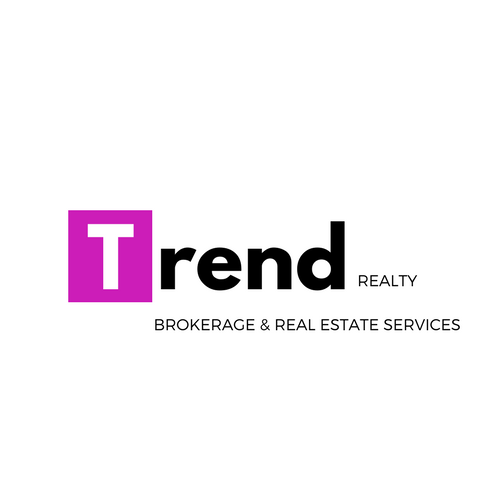 Daily Goal: _________________________Listing Calls:Ex: Expired, FSBO, Sphere_______________________________________________________________________________________________________________________________________________________________________________________________________________________________________________________________Buyer Calls:Ex: Facebook Leads, Realtor.com Leads, Sphere__________________________________________________________________________________________________________________________________________________________________________